							(See Zoning By-Law Section 7-4)If representing a group, corporation, or other organization please attach a copy of the vote authorizing you to act on behalf of such organization for the purpose of this application.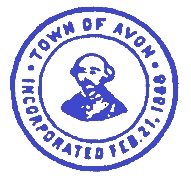 Town of Avon Planning BoardApplication for Site Plan ApprovalApplication for Site Plan ApprovalApplication for Special Permit ApprovalApplication for Special Permit ApprovalType of Special PermitOfficial Use:Official Use:Official Use:Official Use:Official Use:Official Use:Date of Receipt:Received by:Approval Date:Complete:Not Complete:Date:1.Application InformationApplication InformationApplication InformationApplication InformationApplication InformationApplication InformationApplication InformationApplication InformationApplication InformationApplication InformationAddress of Property Location:Address of Property Location:Address of Property Location:Address of Property Location:Map/Plot/Route:Map/Plot/Route:Owner:Address:Address:Telephone No.:Telephone No.:Fax No.:Fax No.:Email:Email:Owner’s Agent:Owner’s Agent:Title:Title:Address:Address:Telephone No.:Telephone No.:Fax No.:Fax No.:Email:Email:Signature:Signature:Tenant/Lessee/Purchaser (If Applicable):Tenant/Lessee/Purchaser (If Applicable):Tenant/Lessee/Purchaser (If Applicable):Title:Title:Title:Address:Address:Address:Telephone No.:Telephone No.:Telephone No.:Fax No.:Fax No.:Email:Email:Email:Signature:Signature:Signature:Comments:Comments:Comments:2.Property InformationProperty InformationProperty InformationProperty InformationProperty InformationProperty InformationProperty InformationProperty InformationProperty InformationProperty InformationProperty InformationProperty InformationProperty InformationProperty InformationProperty InformationProperty InformationProperty InformationProperty InformationProperty InformationZoning District:Zoning District:Zoning District:Zoning District:Type of Structures: (Existing or Proposed Property)Type of Structures: (Existing or Proposed Property)Type of Structures: (Existing or Proposed Property)Type of Structures: (Existing or Proposed Property)Residential:  Residential:  Residential:  Residential:  Residential:  Existing    Existing    Existing    Proposed Proposed Commercial: Commercial: Existing  Existing  Existing  Proposed Industrial:Industrial:Industrial:Industrial:Industrial:ExistingExistingExistingProposed Proposed Institutional:Institutional:Existing  Existing  Existing  Proposed Other:Other:Other:Other:Parking Spaces:Parking Spaces:Parking Spaces:Parking Spaces:Existing:Existing:Existing:Proposed:  Proposed:  Proposed:  Land Area Square Feet:Land Area Square Feet:Land Area Square Feet:Land Area Square Feet:Building Area Square Feet:Building Area Square Feet:Building Area Square Feet:Building Area Square Feet:Number of Stories:Number of Stories:Number of Stories:Number of Stories:Number of Dwelling Units:Number of Dwelling Units:Number of Dwelling Units:Number of Dwelling Units:Number of Dwelling Units:Number of Dwelling Units:Number of Dwelling Units:OccupiedPartially OccupiedPartially OccupiedPartially OccupiedPartially OccupiedPartially OccupiedPartially OccupiedVacantVacant LandVacant LandVacant LandVacant LandVacant LandAre there Wetlands PresentAre there Wetlands PresentAre there Wetlands PresentAre there Wetlands PresentAre there Wetlands PresentYesYesYesYesNoNoNoNoNoNoNoNoIs the Property Located in or Near a Flood PlainIs the Property Located in or Near a Flood PlainIs the Property Located in or Near a Flood PlainIs the Property Located in or Near a Flood PlainIs the Property Located in or Near a Flood PlainYesYesYesYesNoNoNoNoNoNoNoNo3.Brief Summary of Proposed Work (Use additional Sheets for Project Narrative):4.Site Plan Submission Requirements (Provide one (1) Original and seven (7) copies of all Plans, Narratives, and Applications)Completed Site Plan Application (this form);Plan(s) at a scale 1” = 20’ or 1” = 40’ for large plots(unless waived by the Planning Board – drawn by a registered land surveyor or professional engineer including the following information (show on multiple sheets for ease of reading):Access and egress to and from the site;Lot lines and easements, if any;Current and proposed building(s) and structure(s) as proposed on the site, or if not, provide the plan of adjacent properties;Topography with the appropriate contours of the site and adjacent sites;A professionally developed plan identifying surface water bodies, flood plain areas(s) and area(s) subject to the 100-year flood elevation.  The determination of the items and/or area(s) to be included shall be made by the Planning Board and when appropriate the Conservation Commission;Landscape features, walls, walks, and lighting;Landscaping proposed as determined appropriate and consistent with any screening and/or green space;Location of parking areas and facilities for internal vehicular and pedestrian circulation;Site drainage and supporting data, if required;Any loading facilities as may be required;Traffic study, if required by the PGA, given the proposed development of the site and the expected traffic impact;Architectural drawing of the proposed building(s) and structure(s), if required by the PGACompleted Site Plan Application (this form);Plan(s) at a scale 1” = 20’ or 1” = 40’ for large plots(unless waived by the Planning Board – drawn by a registered land surveyor or professional engineer including the following information (show on multiple sheets for ease of reading):Access and egress to and from the site;Lot lines and easements, if any;Current and proposed building(s) and structure(s) as proposed on the site, or if not, provide the plan of adjacent properties;Topography with the appropriate contours of the site and adjacent sites;A professionally developed plan identifying surface water bodies, flood plain areas(s) and area(s) subject to the 100-year flood elevation.  The determination of the items and/or area(s) to be included shall be made by the Planning Board and when appropriate the Conservation Commission;Landscape features, walls, walks, and lighting;Landscaping proposed as determined appropriate and consistent with any screening and/or green space;Location of parking areas and facilities for internal vehicular and pedestrian circulation;Site drainage and supporting data, if required;Any loading facilities as may be required;Traffic study, if required by the PGA, given the proposed development of the site and the expected traffic impact;Architectural drawing of the proposed building(s) and structure(s), if required by the PGA5.Authorization (Must be Signed by the Owner of the Property)I am the record owner of this property for which this application is being filed and as such, I am familiar with the work proposed to be carried out on my property.I hereby give permission for this application to be filed with the full understanding that certain restrictions may be placed on the property relative to the approval of the proposed work.I further certify that under the penalties of perjury, I am to sign this application.Name (Please Print)TitleSignatureDate